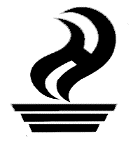 9th DIWANG: SAGISAG KULTURA NG FILIPINAS COMPETITIONdiwangsagisagkultura@gmail.comBALANGKAS NG ARALÍN PARA SA GAWAD PCEP SA PINAKAMAHUSAY NA VIDEO LESSON NG GURONG MAG-AARALI. 	Batayang ImpormasyonAsignatura:			________________________________________Baitang:			________________________________________Markahan:			________________________________________Target na MELC		________________________________________(Isáma ang code)		Mga Batayáng Sagisag-Kultura:_______________________________________________________________________________________________________________________________________________________________II. Proseso ng Pagtuturo-Pagkatuto(Isa-isahin ang mga tiyak na hakbang na gagawin. Lagyan ng bílang ayon sa pagkakasunod-sunod. Maaaring dagdagan o bawasan ang bílang sa template.)Paghahanda1.2.3.Paglinang1.2.3.4.5.Pagtatáya1.2.3.Paglalahat1.2.3.Mga Kagamitang Panturo:a.b.c.Mga Sanggunian:Conforme:Pinatutunayan kong ang mga impormasyong nasa dokumentong ito ay sarili kong idea. Kung may gagamítin mang ibang materyal, nangangako akong hihingi ng pahintulot sa indibidwal, organisasyon o ahensiyang nagmamay-ari nito bago gamítin sa aking video lesson. Walang pananagutan ang tagapangasiwa ng timpalak, ang National Commission for Culture and the Arts - Philippine Cultural Education Program, sakaling ako ay mag-plahiyo (plagiarize) o lumabag sa karapatang-ari ng ibang awtor.___________________________________________              _____________________________           Lagda sa Ibabaw ng Pangalan ng Kalahok					PetsaIniendorso ni:__________________________________________                  ____________________________ Lagda sa Ibabaw ng Pangalan ng Dekano/Tagapangulo/				Petsa                       Gurong Tagapagsanay			Pangalan ng Gurong Mag-aaralUnibersidad o KolehiyoAdres ng InstitusyonE-mail